Material de Estudio 4° Medio: Guía N°1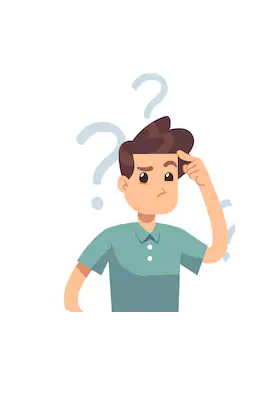 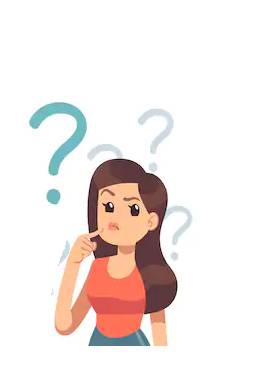 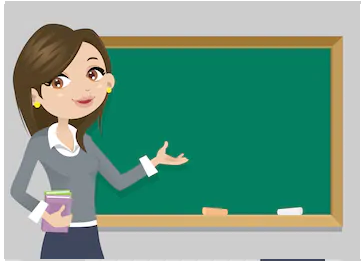 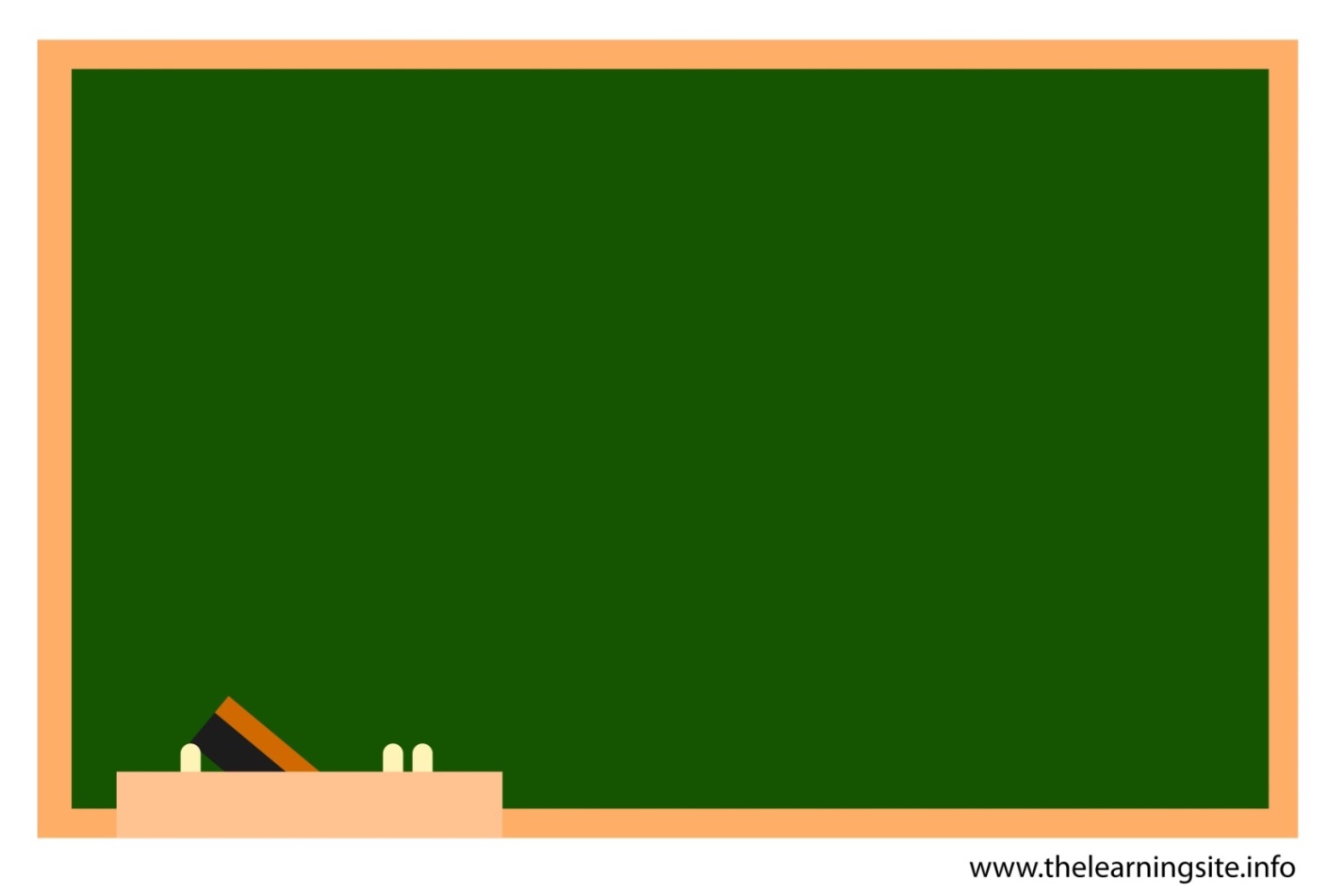 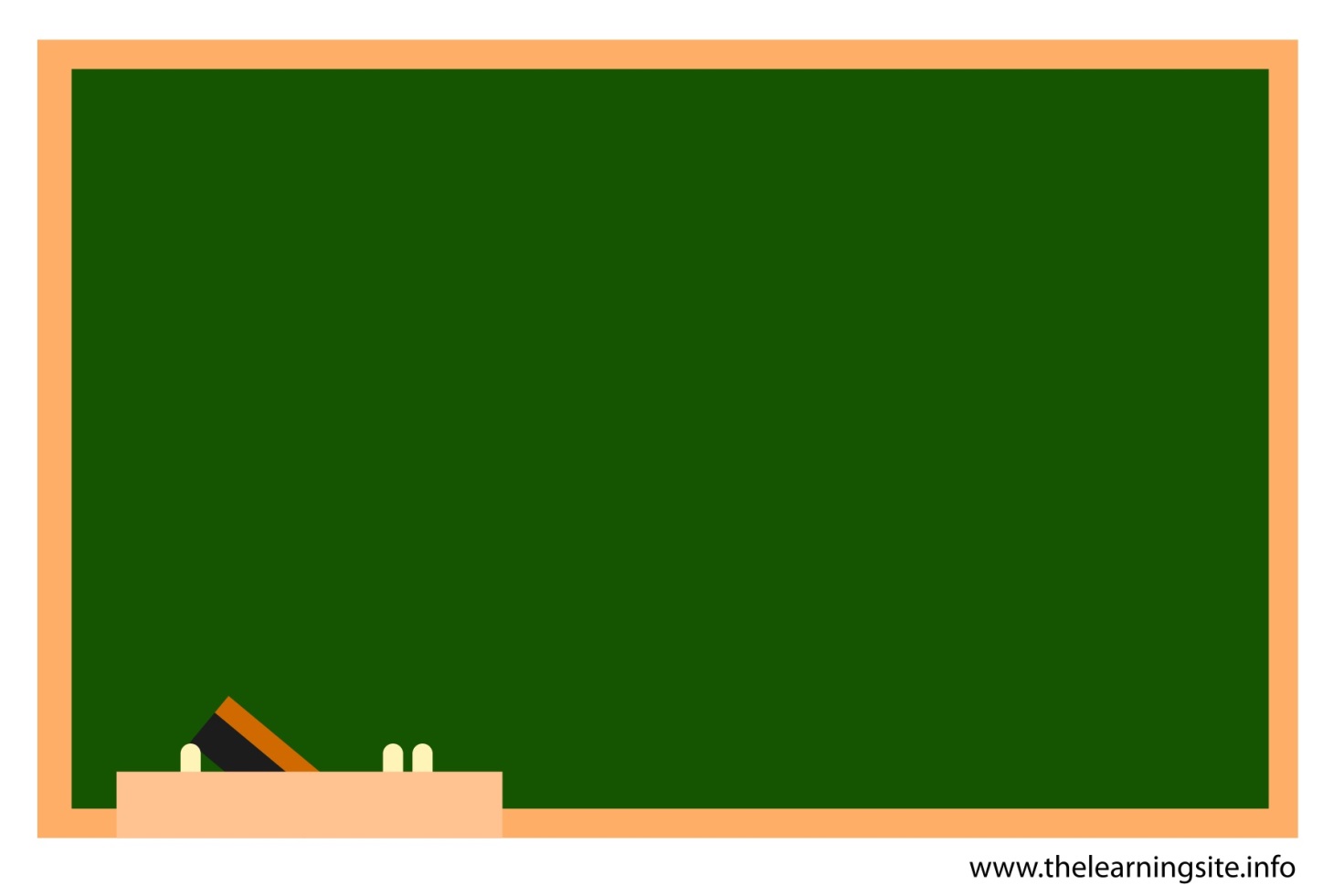 Perspectiva del Narrador  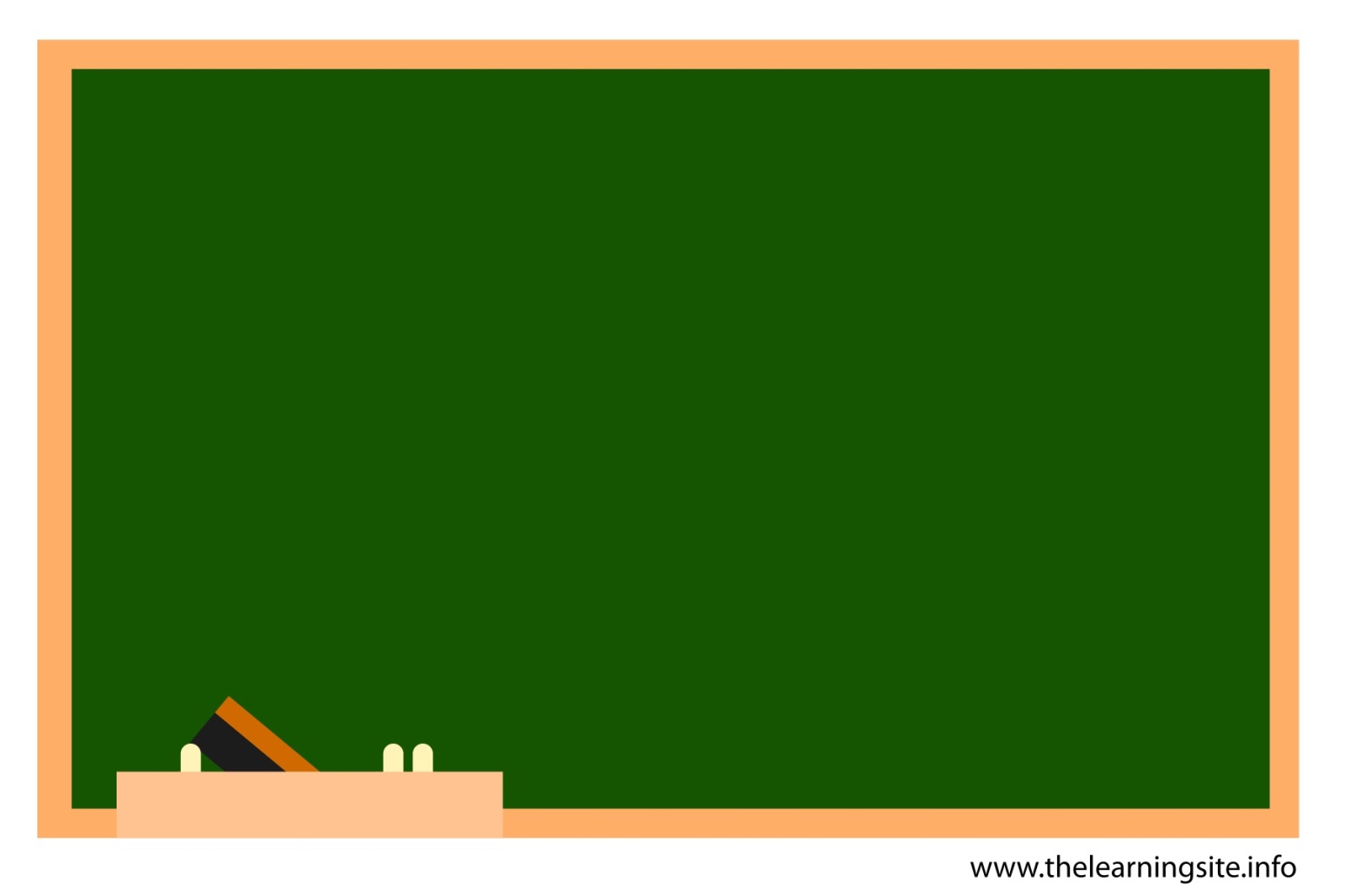 Guía de Trabajo N° 1: Lengua y Literatura 4° Medio Instrucciones Generales 	Objetivo: Formular interpretaciones de obras que aborden un mismo tema o problema empleando la comparación. Antes de la Lectura I.- Responda las siguientes preguntas: 1.- ¿Pueden distintas obras abordar un mismo tema? ¿Sabe algunos ejemplos?2.- ¿Se puede abordar un tema de forma distinta? ¿Por qué? Durante la Lectura II.- Lea los siguientes relatos y complete la tabla comparativa que a continuación se presenta: Texto 1 Sentado desde las gradas, veía como sus alumnos intentaban hacer las 50 lagartijas, los 20 abdominales y los 30 minutos de trote ligero que les había asignado, y recordó con nostalgia aquellos días cuando él estaba en el lugar de sus alumnos y se había prometido a sí mismo hacer sufrir a jóvenes perezosos tanto como lo estaban haciendo sufrir a él.Texto 2 Al ver que no tenía escapatoria, Caperucita se comió la manzana envenenada que llevaba en su cesto, causando su muerte inmediata y cuando el lobo se la comió, él también murió envenenado.Texto 3 Frente al pelotón de fusilamiento, el cocinero pensó lo fácil que fue envenenar al rey en aquel banquete de Año Nuevo. Tanto revoloteo de mozos, lacayos, doncellas y ayudas de cámara le facilitaron pintar con aquel líquido transparente la copa del monarca. Tras envenenar también el agua de la guardia de fusileros, que fue el siguiente paso calculado, se dejó prender. A la mañana siguiente fue condenado a muerte por el príncipe heredero. Las culatas de los fusiles ya empezaban a temblar vagamente cuando los verdugos comenzaron a caer al suelo entre convulsas sacudidas.Los proyectiles nunca salieron de aquellos fusiles.Ante tal acto de brujería, el cocinero fue desterrado para siempre de aquellos feudos, con promesa de no volver. Dicha promesa se cumplió a medias, cuando su hijo, con los años, acabó sirviendo a las órdenes del nuevo y apuesto rey.Texto 4En tiempos lejanos en una granja muy alejada de la ciudad de Texas, vivían los McCoy  y los Lincoln, eran familias de negocios y buenos amigos, sin embargo entre ellos habían muchas discusiones y desacuerdos. Michael Lincoln estaba casado con una joven llamada Mery y ambos eran muy ambiciosos. Un día  Lewis  McCoy   descubrió que su mejor amigo Michael Lincoln  lo estaba estafando,  en complicidad con su esposa Mery, entonces intenta hablar con él, esta charla tenía como fin asesinarlos.	En esta reunión luego de confrontar los desacuerdos Lewis  McCoy   saca su arma del bolsillo y mata a Michael Lincoln  y su esposa.  En los últimos momentos de agonía Michel Lincoln dijo a Lewis Mccoy que juraría venganza, a su familia, es decir volvería por él y los suyos. El hecho quedó como un accidente.Después de la Lectura III.- Redacte un texto comparativo en el cual explique cómo textos que abordan un mismo tema o problema pueden tener interpretaciones diferentes. Ejemplifique considerando  los relatos leídos (cuál es la interpretación de cada relato, tratamiento del tema, perspectiva de lo narrado, creencias que se sostienen en la voz del narrador). Debe utilizar todo el espacio asignado. Su texto debe tener introducción, desarrollo y conclusión. ____________________________________________________________________________________________________________________________________________________________________________________________________________________________________________________________________________________________________________________________________________________________________________________________________________________________________________________________________________________________________________________________________________________________________________________________________________________________________________________________________________________________________________________________________________________________________________________________________________________________________________________________________________________________________________________________________________________________________________________________________________________________________________________________________________________________________________________________________________________________________________________________________________________________________Ejemplo del texto que usted debe hacer:La literatura aborda distintos temas que han acompañado a la humanidad, como son el amor, la traición, la muerte, entre muchos otros. Ahora bien ¿siempre se refieren de la misma las obras literarias a un tema? Pues claramente no, ya que esto va a variar según la perspectiva con la que se desarrollen los relatos, las visiones de mundo, etc. Si nos referimos a los cuentos leídos, podemos llegar a concluir que en relación al tratamiento del tema [….], con lo que respecta a la perspectiva del narrador […], esto se aprecia claramente en […] ACÁ USTED SIGUE CON EL DESARROLLO Y EJEMPLO DE LOS TEMAS En conclusión […] Nombre del EstudianteUnidad N° 1Comparando lecturas literarias Preguntas Texto 1 Texto 2Texto 3Texto  4 1.- ¿Cuál es el tema o problema que se presenta en el relato? 2.- ¿Cómo es tratado el tema o problema del relato? 3.- ¿Bajo qué perspectiva se están narrando los acontecimientos?4.- ¿Qué creencias sostiene la perspectiva del narrador? 5.- ¿Qué perspectiva se dejan de lado en el relato? 